Автор: Мартьянова Светлана Юрьевна.Воспитатель, детский сад № 11 Московского района. г. Санкт - ПетербургаПрограммное содержание:продолжать  учить детей соотносить цифру и число, развивать слуховое восприятие и логическое мышление, закреплять  знания детей о геометрических фигурах, свойствах предметов, развивать умение отгадывать математические загадки, воспитывать у детей желание заниматься математикой через игру.Ход занятия:- Ребята, сегодня сорока-белобока принесла новость на своём хвосте. Нас в гости приглашают лесные жители. А скажите на чём можно отправиться в путешествие? (дети отвечают)А я предлагаю поехать вам в гости на поезде (звучит музыка). Вот и первая наша остановка. А называется она «загадки».Ребята, смотрите, на полянке растет цветок. Он необычный. Кто-то его узнал? Этот цветок волшебный - цветик-семицветик.  Какого цвета его лепестки? Что еще такого  …..  цвета? На чьей одежде есть такой же ….. цвет?Цветок предлагает нам отгадать загадки.- Сколько солнышек на небе?- 2 конца 2 кольца посередине гвоздик.- какие числа вы услышали в загадках? (1  и 2)Какие вы молодцы, отгадали все загадки. А вот и следующая остановка « Молчанка». Дети садиться за столы, перед ними набор цифр 1-6. У воспитателя на столе ширма и бубен. Воспитатель стучит в бубен от 1 до 5 раз, детям предлагается сосчитать звуки, найти нужную цифру и показать воспитателю. Молодцы.Следующая остановка «Игрушки». Сидит зайка и плачет.-Что случилось, почему ты плачешь?- А как же не плакать  мой друг мишка попал в беду и никто не сможет ему помочь.- А что случилось с твоим другом? И кто твой друг?-Мой друг медведь.- что с ним случилось?Воспитатель вскрывает конверт и читает.- Я медведь, ничего я не боюсь, но вчера упал я с кочки, развалился на кусочки,Собирал меня енот, получился пароход, помогите, помогите из кусков меня сложите.Ну, вот зайка мы тебе помогли, а ещё ребята давайте построим дом для наших  друзей.А из чего можно построить дом? (ответы детей)А я предлагаю построить дом из волшебного квадрата. ( загнуть 2 верхних угла и получится крыша дома).Спасибо, до свидания ребята!Следующая остановка « Геометрические фигуры». Белочка собралась в гости и не знает, что можно подарить зайчихе. А вы как думаете, что можно подарить на день рождение? (ответы детей)Можно еще  подарить бусы.  (Продолжить ряд)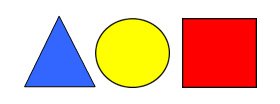 Дети называют фигуры и их цвет, последовательность расположения. Затем на листочках цветными карандашами рисуют бусы, учитывая заданную закономерность.Белка благодарит детей и убегает на день рождения.Ну а нам ребята тоже пора возвращаться в детский сад. Дети садятся в поезд и едут в детский сад.Итог занятия.Где мы побывали? Что делали? Что было интересно? Что понравилось?В гости к лесным жителям. Средняя группа. ФЭМП.